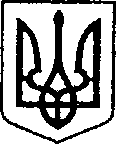                                                                Україна                                            	ЧЕРНІГІВСЬКА ОБЛАСТЬ	ПРОЕКТН І Ж И Н С Ь К А    М І С Ь К А    Р А Д А37 сесія VII скликання	Р І Ш Е Н Н Я	      від    13 квітня   2018 р.			м. Ніжин                       	    № 41-37 /2018Відповідно до статей 25, 26, 42, 59, 73 Закону України “Про місцеве самоврядування в Україні”, Земельного кодексу України, Податкового кодексу України, Закону України “Про оренду землі”, рішення Ніжинської міської ради шостого скликання від 08 липня 2015 року №6-69/2015 “Про затвердження місцевих податків”, Регламентy Ніжинської міської ради Чернігівської області, затвердженого рішенням Ніжинської міської ради Чернігівської області від 24 листопада 2015 року №1-2/2015 (із змінами), розглянувши клопотання підприємств та організацій, проекти землеустрою та технічні документації щодо відведення земельних ділянок, міська рада вирішила:1. Надати дозвіл:1.1. Приватному підприємству “Копиця” на виготовлення технічної документації із землеустрою щодо встановлення (відновлення) меж земельної ділянки в натурі (на місцевості) що перебуває у користуванні на умовах оренди відповідно до договору оренди земельної ділянки від 16.09.2003 року № 2209 для розміщення та експлуатації основних, підсобних і допоміжних будівель та споруд підприємств переробної, машинобудівної та іншої промисловості загальною площею 0,3991 га за адресою: м. Ніжин  вул. Авіації, 16 Термін дії дозволу – шість місяців.1.2. об’єднанню співвласників багатоквартирного будинку № 72 по вул. Московській “Едем” на виготовлення проекту землеустрою щодо відведення у власність земельної ділянки орієнтовною площею 0,5335 га за адресою м. Ніжин вул. Московська, 72 для будівництва і обслуговування багатоквартирного житлового будинку.Термін дії дозволу – один рік.Пункт 1.2. на доопрацювання.1.3. публічному акціонерному товариству “Чернігівобленерго” на виготовлення проекту землеустрою щодо відведення у користування на умовах оренди земельної ділянки орієнтовною площею 0,0005 га за адресою: м. Ніжин  вул. Овдіївська (біля будинку №21-Б) для розміщення, будівництва, експлуатації та обслуговування будівель і споруд об'єктів передачі електричної та теплової енергії (встановлення опори 0,4 кВ).Термін дії дозволу – шість місяців.Пункт 1.3. на доопрацювання.1.4. публічному акціонерному товариству “Чернігівобленерго” на виготовлення проекту землеустрою щодо відведення у користування на умовах оренди земельної ділянки орієнтовною площею 0,1000 га за адресою м. Ніжин  вул. Овдіївська для розміщення, будівництва, експлуатації та обслуговування будівель і споруд об'єктів передачі електричної та теплової енергії (прокладання кабельної лінії).Термін дії дозволу – шість місяців.Пункт 1.4. на доопрацювання.1.5. обслуговуючому кооперативу “Гаражно-будівельний кооператив “ІНЖЕНЕР” на виготовлення проекту землеустрою щодо відведення у власність земельної ділянки площею 1,7000 га  за адресою: м. Ніжин вул. Прилуцька, для колективного гаражного будівництва (розміщення обслуговуючого кооперативу “Гаражно-будівельний кооператив “ІНЖЕНЕР”).Термін дії дозволу – шість місяців.Пункт 1.5. на доопрацювання.2. Внести зміни до:2.1. до пункту 2.1. рішення Ніжинської міської ради від 02 лютого 2018 року № 28-35/2018 щодо надання у користування на умовах оренди товариству з обмеженою відповідальністю «ТВІРІЯ ПЛЮС» земельної ділянки площею 0,4922 га м. Ніжин, вул. Прилуцька, 170 та викласти пункт 2.1. у наступній редакції:«2.1. Надати у користування на умовах оренди терміном на 10 років товариству з обмеженою відповідальністю «ТРІВІЯ ПЛЮС» земельну ділянку площею 0,4922 га м. Ніжин, вул. Прилуцька, 170 кадастровий номер 7410400000:06:006:0010 для розміщення та експлуатації об'єктів дорожнього сервісу, що належать на праві власності відповідно до витяга з Державного реєстру речових прав на нерухоме майно про реєстрацію права власності №102562926 від 03 листопада 2017 року.2.1.1. Встановити орендну плату за земельну ділянку площею 0,4922 га по вул. Прилуцька, 170 на рівні трьох відсотків від нормативної грошової оцінки земельної ділянки за один рік.2.1.2. Товариству з обмеженою відповідальністю «ТРІВІЯ ПЛЮС» заключити договір оренди земельної ділянки площею 0,4922 га по вул. Прилуцька, 170.2.1.3. Товариству з обмеженою відповідальністю «ТРІВІЯ ПЛЮС» у трьохмісячний термін зареєструвати договір оренди земельної ділянки площею 0,4922 га по вул. Прилуцька, 170. При невиконанні підпунктів 2.1.2. та 2.1.3. пункт 2.1. з відповідними підпунктами втрачають чинність.»2.2. до пункту 2.1. рішення Ніжинської міської ради від 29 серпня 2017 року №24-28/2017 стосовно надання згоди комунальному підприємству  «Ніжинське управління водопровідно – каналізаційного господарства» на виготовлення технічної документації із землеустрою щодо встановлення( відновлення) меж земельної ділянки в натурі (на місцевості) та викласти пункт 2.1. у наступній редакції:- земельної ділянки площею 0,6958 га м. Ніжин, вул. Козача, 5 (державний акт на право постійного користування землею II-ЧН № 001718 від 30.08.1999р.), для розміщення та експлуатації основних, підсобних і допоміжних будівель та споруд технічної інфраструктури (виробництва та розподілення газу, постачання пари та гарячої води, збирання, очищення та розподілення води).Термін дії дозволу – один рік.- земельної ділянки площею 8,5138 га м. Ніжин, вул. Червона Гребля, 20 а (державний акт на право постійного користування землею II-ЧН № 001718 від 30.08.1999р.), для розміщення та експлуатації основних, підсобних і допоміжних будівель та споруд технічної інфраструктури (виробництва та розподілення газу, постачання пари та гарячої води, збирання, очищення та розподілення води).Термін дії дозволу – один рік.- земельної ділянки площею 0,0801 га м. Ніжин, вул. Червона Гребля, 20 а (державний акт на право постійного користування землею II-ЧН № 001718 від 30.08.1999р.), для розміщення та експлуатації основних, підсобних і допоміжних будівель та споруд технічної інфраструктури (виробництва та розподілення газу, постачання пари та гарячої води, збирання, очищення та розподілення води).Термін дії дозволу – один рік.- земельної ділянки площею 0,1172 га м. Ніжин, вул. Синяківська, 79а (державний акт на право постійного користування землею II-ЧН № 001718 від 30.08.1999р.), для розміщення та експлуатації основних, підсобних і допоміжних будівель та споруд технічної інфраструктури (виробництва та розподілення газу, постачання пари та гарячої води, збирання, очищення та розподілення води).Термін дії дозволу – один рік.- земельної ділянки площею 0,0709 га м. Ніжин, вул. Набережна, 2 а (державний акт на право постійного користування землею II-ЧН № 002433 від 12.08.1998р.), для розміщення та експлуатації основних, підсобних і допоміжних будівель та споруд технічної інфраструктури (виробництва та розподілення газу, постачання пари та гарячої води, збирання, очищення та розподілення води).Термін дії дозволу – один рік.- земельної ділянки площею 0,0124 га м.Ніжин, вул. Коцюбинського, 1 в (державний акт на право постійного користування землею II-ЧН № 002433 від 12.08.1998р.), для розміщення та експлуатації основних, підсобних і допоміжних будівель та споруд технічної інфраструктури (виробництва та розподілення газу, постачання пари та гарячої води, збирання, очищення та розподілення води).Термін дії дозволу – один рік.- земельної ділянки площею 0,0112 га м.Ніжин, вул. Об’їжджа, 118 г (державний акт на право постійного користування землею II-ЧН № 002433 від 12.08.1998р.), для розміщення та експлуатації основних, підсобних і допоміжних будівель та споруд технічної інфраструктури (виробництва та розподілення газу, постачання пари та гарячої води, збирання, очищення та розподілення води).Термін дії дозволу – один рік.- земельної ділянки площею 0,0069 га м. Ніжин, вул. Академіка Амосова, 14 б (державний акт на право постійного користування землею II-ЧН № 002433 від 12.08.1998р.), для розміщення та експлуатації основних, підсобних і допоміжних будівель та споруд технічної інфраструктури (виробництва та розподілення газу, постачання пари та гарячої води, збирання, очищення та розподілення води).Термін дії дозволу – один рік.- земельної ділянки площею 0,7746 га м.Ніжин, вул. Прилуцька, 114 а (державний акт на право постійного користування землею II-ЧН № 002536 від 16.11.2001р.), для розміщення та експлуатації основних, підсобних і допоміжних будівель та споруд технічної інфраструктури (виробництва та розподілення газу, постачання пари та гарячої води, збирання, очищення та розподілення води).Термін дії дозволу – один рік.- земельної ділянки площею 0,3902 га м. Ніжин, вул. Прилуцька, 126 б (державний акт на право постійного користування землею II-ЧН № 002536 від 16.11.2001р.), для розміщення та експлуатації основних, підсобних і допоміжних будівель та споруд технічної інфраструктури (виробництва та розподілення газу, постачання пари та гарячої води, збирання, очищення та розподілення води).Термін дії дозволу – один рік.- земельної ділянки площею 0,0569 га м.Ніжин, вул. Прилуцька, 133 а (державний акт на право постійного користування землею II-ЧН № 002536 від 16.11.2001р.), для розміщення та експлуатації основних, підсобних і допоміжних будівель та споруд технічної інфраструктури (виробництва та розподілення газу, постачання пари та гарячої води, збирання, очищення та розподілення води).Термін дії дозволу – один рік.- земельної ділянки площею 0,0141 га м.Ніжин, вул. Прилуцька, 164 а (державний акт на право постійного користування землею II-ЧН № 002536 від 16.11.2001р.), для розміщення та експлуатації основних, підсобних і допоміжних будівель та споруд технічної інфраструктури (виробництва та розподілення газу, постачання пари та гарячої води, збирання, очищення та розподілення води).Термін дії дозволу – один рік.- земельної ділянки площею 0,0172 га м.Ніжин, вул. Прилуцька, 118 а (державний акт на право постійного користування землею II-ЧН № 002536 від 16.11.2001р.), для розміщення та експлуатації основних, підсобних і допоміжних будівель та споруд технічної інфраструктури (виробництва та розподілення газу, постачання пари та гарячої води, збирання, очищення та розподілення води).Термін дії дозволу – один рік.3. Надати згоду:3.1. Публічному  акціонерному  товариству “ Ніжинський  дослідно – механічний завод” на виготовлення технічної документації із землеустрою щодо встановлення (відновлення) меж земельної ділянки в натурі (на місцевості) з метою присвоєння кадастрового номеру для припинення дії Державного акту на право постійного користування земельною ділянкою площею 0,1496, яка знаходиться за адресою: м. Ніжин вул. Коцюбинського,5 (для  будівництва  і обслуговування  багатоквартирного житлового будинку),  на підставі  рішення 17 сесії VII скликання від 12-17 жовтня 2016 року за № 22-17/2016 «Про  внесення змін  до рішення Ніжинської  міської ради № 34-11/2016 від 30 травня - 02 червня 2016 року « Про надання дозволу прийняти  в комунальну власність до територіальної громади міста, без додаткових умов, 20- квартирний житловий будинок, що знаходиться за адресою: м. Ніжин вул. Коцюбинського,5». Термін дії дозволу – шість місяців.4. Затвердити:4.1. Комунальному підприємству «Ніжинське управління водопровідно-каналізаційного господарства» технічну документацію із землеустрою щодо об’єднання земельних ділянок площею 15,9700 га за адресою: м. Ніжин  вул. Носівський шлях, 21а кадастровий номер 7410400000:03:021:0002 та площею 0,6457 га за  адресою: м. Ніжин  вул. Носівський шлях кадастровий номер 7410400000:03:021:0003  та передати Комунальному підприємству «Ніжинське управління водопровідно-каналізаційного господарства» у постійне користування  земельну ділянку  площею 16,6157 га за адресою:  м. Ніжин вул. Носівський шлях,21 а , кадастровий номер 7410400000:03:021:0004 для розміщення та експлуатації основних, підсобних і допоміжних будівель та споруд технічної інфраструктури (виробництва та розподілення газу, постачання пари та гарячої води, збирання, очищення та розподілення води).4.2.технічну документацію із землеустрою щодо встановлення (відновлення) меж земельної ділянки в натурі (на місцевості) площею 15,3200 га за адресою: м. Ніжин вул. Прилуцька, 172 кадастровий номер 7410400000:06:012:0001, вид використання земельної ділянки – для розміщення та експлуатації основних, підсобних і допоміжних будівель та споруд технічної інфраструктури ( розміщення  міського полігону твердих побутових відходів) з цільовим призначенням - для розміщення та експлуатації основних, підсобних і допоміжних будівель та споруд технічної інфраструктури (виробництва та розподілення газу, постачання пари та гарячої води, збирання, очищення та розподілення води), що перебуває у постійному користуванні  Комунального підприємства « Виробничого управління комунального господарства» на підставі акту на право  користування землею від 24.06.1983 року за № 315.4.3. технічну документацію із землеустрою щодо встановлення (відновлення) меж земельної ділянки в натурі (на місцевості) площею 0,2092 га  за адресою: м. Ніжин  вул. Батюка, 1, для будівництва та обслуговування  об’єктів туристичної інфраструктури  та закладів громадського харчування, що перебуває у постійному користуванні Товариства з обмеженою відповідальністю Готель « Ніжин » та Приватного підприємства «Міленіум».Пункт 4.3. на доопрацювання.5. Поновити договір оренди:5.1. терміном на 5 (пʹять) років на земельну ділянку площею 0,1902 га за адресою: м. Ніжин вул. Носівський шлях, 27, кадастровий номер 7410400000:03:022:0008 товариству з обмеженою відповідальністю «Валвіт» для розміщення та експлуатації об'єктів дорожнього сервісу5.1.1. Встановити орендну плату за земельну ділянку площею 0,1902 га за адресою м. Ніжин  вул. Носівський шлях, 27 на рівні трьох відсотків від нормативної грошової оцінки земельної ділянки за один рік.5.1.2. Товариству з обмеженою відповідальністю «Валвіт» заключити додаткову угоду до договору оренди земельної ділянки площею 0,1902 га за адресою: м. Ніжин вул. Носівський шлях, 27.5.1.3. Товариству з обмеженою відповідальністю «Валвіт» у трьохмісячний термін зареєструвати додаткову угоду до договору оренди земельної ділянки площею 0,1902 га за адресою: м. Ніжин вул. Носівський шлях, 27. При невиконанні підпункту 5.1.2. та 5.1.3. пункт 5.1. з відповідними підпунктами втрачає чинність.Пункт 5.1. на доопрацювання.6. Начальнику відділу земельних відносин Місан В.М. забезпечити оприлюднення даного рішення на сайті протягом п`яти робочих днів після його прийняття.7. Організацію виконання даного рішення покласти на першого заступника міського голови з питань діяльності виконавчих органів ради Олійника Г.М. та відділ земельних відносин.8. Контроль за виконанням даного рішення покласти на постійну комісію міської ради з питань земельних відносин, будівництва, архітектури, інвестиційного розвитку міста та децентралізації (Деркач А.П.).Міський голова	А.В. ЛінникВізують:Секретар міської ради							В.В. Салогуб Перший заступник міського голови  з питань діяльності виконавчих органів ради 	Г.М. ОлійникПостійна комісія міської ради зпитань регламенту, депутатської діяльності та етикизаконності, правопорядку, антикорупційної політики,свободи слова та зв’язків з громадкістю				 О.В. ЩербакПостійна комісія міської ради з питань земельних відносин, будівництва,архітектури, інвестиційного розвитку	А.П. Деркачміста та децентралізаціїНачальник відділу юридично-кадровогозабезпечення								 В.О. ЛегаНачальник відділуземельних відносин                                                                     В.М. МісанНачальник відділу містобудуваннята архітектури-головний архітектор 	В.Б. МироненкоНачальник управління культури і туризмуНіжинської міської ради                                                             Т.Ф. БассакПро поновлення договорів оренди земельних ділянок, внесення змін в рішення міської ради, надання дозволів на виготовлення проектів землеустрою щодо відведення земельних ділянок, затвердження проектів землеустрою та технічної документації,  надання земельних ділянок юридичним особам